  TAMIL NADU Dr. J. JAYALALITHA FISHERIES UNIVERSITY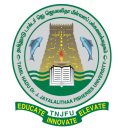 Vettar River View Campus, Nagapattinam – 611 002Application for the post of .................................................TAMIL NADU Dr. J.JAYALALITHAA FISHERIES UNIVERSITY, NAGAPATTINAMPERFORMANCE APPRAISAL FOR THE RECRUITMENT OF UNIVERSITY OFFICERAdvertisement No :                                   Advt.Date:Note: Prospective candidates are advised to study the Instructions carefully and then fill up the           Application in all respects. No column should be left blank. Incomplete application will be   rejected.  Attach additional sheets, if required. However, information given must be precise and to the point.Note: Prospective candidates are advised to study the Instructions carefully and then fill up the           Application in all respects. No column should be left blank. Incomplete application will be   rejected.  Attach additional sheets, if required. However, information given must be precise and to the point.Fee Remittance*:Fee Remittance*:Name of the applicant		: ____________________________(in full capitals with initials expanded)Age				: Years _____ Months ____ Days_____(As on the last date of         receipt of application)	Name of the applicant		: ____________________________(in full capitals with initials expanded)Age				: Years _____ Months ____ Days_____(As on the last date of         receipt of application)	Date of Birth (Attach Proof)	:  Date of Birth (Attach Proof)	:  Nationality			: ____________________________Nationality			: ____________________________Religion			: ____________________________Gender			:  Male          Female  Religion			: ____________________________Gender			:  Male          Female  Community			: ____________________________  (Attach Proof)Community			: ____________________________  (Attach Proof)Address:Phone: R) _____________	Email : _______________________________________Phone: O) _____________	Mobile: ______________________________________* Not applicable to the TNJFU staffSignature of the ApplicantAddress:Phone: R) _____________	Email : _______________________________________Phone: O) _____________	Mobile: ______________________________________* Not applicable to the TNJFU staffSignature of the Applicant Category: SC* 		BC*		MBC*  	(Put Tick mark)	             ST*                Gen(*Attach a certificate from the competent authority prescribed by the Government of Tamil Nadu)Whether Physically Challenged: Yes*		No	(Put Tick mark)*If yes, VH       OH        (Put Tick Mark) Disability (%) :(*Attach a certificate from the competent authority as prescribed under Government Rules)13)  Mother Tongue                : ________________________14)  Medium of instruction        in School / College           : ________________________Educational Qualification (10 Std onwards) (Attach Proof): (Not necessary for TNJFU Staff)Educational Qualification (UG Degree onwards) (Attach Proof):Ph.D. Particulars  (Attach Proof): Post – Doctoral study / Research: (Period of 6 Months and above alone should be given). (Attach Supervisor’s Report):Distinction / Awards/ Medals:Academic distinction (eg., prize, medal, certificate of merit, if any):__________________________________________________________________________________________________________________________________Signature of the ApplicantAwards received in the career : (Use separate sheet if necessary) __________________________________________________________________________________________________________________________________*Teaching Experience (starting with the most recent) (Attach Proof):Note:*Experience as Visiting/Guest Faculty paid on hourly/session basis not to be included, *Research/Teaching experience obtained during the study of M.Phil/Ph.D. not to be included. Service as adjunct position not to be included.No of courses taught at UG & PG level (provide the list in a separate sheet)Research/Industry Experience if any, the most recent (Other than as a Faculty & Ph.D. Scholar); Example as a Scientist/Research Associate, etc,) (Attach Proof):Administrative Experience (attach Proof) (Chronological order from the most recent):Signature of the ApplicantPresent employmentName of the Organization		: _________________________Post Held				: _________________________Date of Appointment			: _________________________Pay Level				: _________________________Temporary/or on Probation		: _________________________Length of Service in the present Scale  :__________________________Whether State / Central			Government/PSU / Private		: _________________________Projects Undertaken (Specify whether PI or Co-PI)Research Projects (Attach Proof):Infrastructure / Institutional Projects (Attach Proof):Establishment of Dept. /Lab Farm Institute: (Attach a separate sheet if necessary)1._______________________________________________________________2._______________________________________________________________3._______________________________________________________________Thesis Supervision /Guided (Attach Proof):*List of candidates shall be furnished along with details of Title of Thesis, Date of viva-Voce-and University in which awarded along with proofSignature of the ApplicantResearch Publications:(a) In ISBN/ISSN numbered Journals and Books (Attach Proof):(b) List of articles in Google Scholar / Web of Science with ‘h’ index (Attach Proof):(c) Patents filed / published / granted (Attach Proof):(d) Technology/Product/Process developed, released and commercialized (Attach Proof):   Extension Publications:Refresher/ Short courses/Training, etc organized and conducted (Attach Proof):Refresher/Orientation courses/Training, FDP, etc attended (Attach Proof):*Note: programme less than a week not to be included.Signature of the ApplicantPresentations (other than published) (Attach Proof):*Lectures given at academic Staff College, Popular Platforms, Social clubs, Associations, Schools, etc  not to be included**Repeating the research papers in two places i.e. in publications as well as in presentation, will deprive marking in both places. National/International Symposium/Workshops/Winter/Summer Schools organized by the applicant (Attach Proof) (Proof should be countersigned by the Head of Institution/ Dean/HOD:(Organizing secretary, convener, Treasurer and co-convener alone should be specified)Travel or study abroad (Travel on professional activity only):Knowledge of languages:Assignments taken up at national & International level (Statutory positions / short term tenure posts / Govt. of India  assignments, International agencies assignments, etc)Signature of the ApplicantCharacter &Antecedents Report:Names and addresses of minimum three Referees (including e-mail/phone):(All of them should be familiar with your Academic/Professional work. They may be contacted for getting their testimonials):38) List of enclosures:Signature of the ApplicantDECLARATION            I hereby declare that I have carefully read and understood the instructions and particulars supplied to me, and that all entries in this Application, as well as, in attached sheets are true to the best of my knowledge and belief. At any stage, if any of the information furnished by me is found to be false or incorrect, suitable action may be taken against me.           If selected, I promise to abide by the rules and regulations of the TNJFU.Date     :                                                                                       Signature of the Applicant	Endorsement of the present employer with clear statements on the performance of the individual during the last 3 years  (if  already employed)                                                                                                      Signature of the employerOffice seal with date:                                                                Name:                                                                                                  Designation:1.Name Name Name Name ::::2.DesignationDesignationDesignationDesignation::::3.Date of birthDate of birthDate of birthDate of birth::::4.Date of retirementDate of retirementDate of retirementDate of retirement::::5.QualificationQualificationQualificationQualification::::6.Total No. of years of Service in the UniversityTotal No. of years of Service in the UniversityTotal No. of years of Service in the UniversityTotal No. of years of Service in the Universityi)  Assistant Professori)  Assistant Professori)  Assistant Professori)  Assistant Professor::::ii) Associate Professor ii) Associate Professor ii) Associate Professor ii) Associate Professor ::::iii) Professoriii) Professoriii) Professoriii) Professor::::iv) Other servicesiv) Other servicesiv) Other servicesiv) Other services::::7.No. of Research papers published during  last three yearsNo. of Research papers published during  last three yearsNo. of Research papers published during  last three yearsNo. of Research papers published during  last three yearsi)  International Journalsi)  International Journalsi)  International Journalsi)  International Journals::::ii) National Journalsii) National Journalsii) National Journalsii) National Journals::::8.No. of Text books/Practical manuals publishedNo. of Text books/Practical manuals publishedNo. of Text books/Practical manuals publishedNo. of Text books/Practical manuals published::::9.ExperienceExperienceExperienceExperience          i)  Teaching          i)  Teaching          i)  Teaching          i)  Teaching::::         ii)  Research         ii)  Research         ii)  Research         ii)  Research::::        iii)   Extension        iii)   Extension        iii)   Extension        iii)   Extension::::iv) Administrationiv) Administrationiv) Administrationiv) Administration::::     a) Budget Operated     a) Budget Operated     a) Budget Operated     a) Budget Operated::::     b) Administrative reforms introduced      b) Administrative reforms introduced      b) Administrative reforms introduced      b) Administrative reforms introduced ::::     c) Creation of new sections in the Department      c) Creation of new sections in the Department      c) Creation of new sections in the Department      d) Development of New Department /   New courses      d) Development of New Department /   New courses      d) Development of New Department /   New courses ::::     e) New Land / Properties / buildings constructed for the development of the University      e) New Land / Properties / buildings constructed for the development of the University      e) New Land / Properties / buildings constructed for the development of the University ::::10(a).10(a).No. of Projects obtained from External Funding Agencies:No. of Projects obtained from External Funding Agencies:No. of Projects obtained from External Funding Agencies:No. of Projects obtained from External Funding Agencies:No. of Projects obtained from External Funding Agencies:No. of Projects obtained from External Funding Agencies:No. of Projects obtained from External Funding Agencies:No. of Projects obtained from External Funding Agencies:No. of Projects obtained from External Funding Agencies:No. of Projects obtained from External Funding Agencies:No. of Projects obtained from External Funding Agencies:No. of Projects obtained from External Funding Agencies:Sl.No.Sl.No.Name of the Scheme / ProjectName of the Funding AgencyName of the Funding AgencyName of the Funding AgencyName of the Funding AgencyName of the Funding AgencyName of the Funding AgencyName of the Funding AgencyName of the Funding AgencyName of the Funding AgencyDurationFunds obtained10(b).10(b).No. of Institutional Projects obtained :No. of Institutional Projects obtained :No. of Institutional Projects obtained :No. of Institutional Projects obtained :No. of Institutional Projects obtained :No. of Institutional Projects obtained :No. of Institutional Projects obtained :No. of Institutional Projects obtained :No. of Institutional Projects obtained :No. of Institutional Projects obtained :No. of Institutional Projects obtained :No. of Institutional Projects obtained :Sl.No.Sl.No.Name of the Scheme / ProjectName of the Funding AgencyName of the Funding AgencyName of the Funding AgencyName of the Funding AgencyName of the Funding AgencyName of the Funding AgencyName of the Funding AgencyName of the Funding AgencyDurationDurationFunds obtained11.Project leader for Schemes funded by external agencies Project leader for Schemes funded by external agencies Project leader for Schemes funded by external agencies Project leader for Schemes funded by external agencies Project leader for Schemes funded by external agencies ::::12.No. of Summer Institute/ Symposia / Workshop / Seminar etc.  organized                         ( indicate separately)No. of Summer Institute/ Symposia / Workshop / Seminar etc.  organized                         ( indicate separately)No. of Summer Institute/ Symposia / Workshop / Seminar etc.  organized                         ( indicate separately)No. of Summer Institute/ Symposia / Workshop / Seminar etc.  organized                         ( indicate separately)No. of Summer Institute/ Symposia / Workshop / Seminar etc.  organized                         ( indicate separately)::::13.Training prgrammes organised Training prgrammes organised Training prgrammes organised Training prgrammes organised Training prgrammes organised ::::14.Acted as Chairman / Member in UniversityActed as Chairman / Member in UniversityActed as Chairman / Member in UniversityActed as Chairman / Member in UniversityActed as Chairman / Member in University::::CommitteesCommitteesCommitteesCommitteesCommittees15.Students guided Students guided Students guided Students guided Students guided Ph.D.M.F.ScM.Tech/EquivalentPh.D.M.F.ScM.Tech/EquivalentPh.D.M.F.ScM.Tech/EquivalentPh.D.M.F.ScM.Tech/EquivalentPh.D.M.F.ScM.Tech/Equivalent16.Additional workload as Warden / Vice-President / Cafeteria / Coordinator / NSS / NCC/ Cooperative. Stores / Off Campus Programme / Library / Editor etc. (details with period of service) Additional workload as Warden / Vice-President / Cafeteria / Coordinator / NSS / NCC/ Cooperative. Stores / Off Campus Programme / Library / Editor etc. (details with period of service) Additional workload as Warden / Vice-President / Cafeteria / Coordinator / NSS / NCC/ Cooperative. Stores / Off Campus Programme / Library / Editor etc. (details with period of service) Additional workload as Warden / Vice-President / Cafeteria / Coordinator / NSS / NCC/ Cooperative. Stores / Off Campus Programme / Library / Editor etc. (details with period of service) Additional workload as Warden / Vice-President / Cafeteria / Coordinator / NSS / NCC/ Cooperative. Stores / Off Campus Programme / Library / Editor etc. (details with period of service) ::::17.Patent / New strains/ Products/ new Techniques / Vaccines etc. developed Patent / New strains/ Products/ new Techniques / Vaccines etc. developed Patent / New strains/ Products/ new Techniques / Vaccines etc. developed Patent / New strains/ Products/ new Techniques / Vaccines etc. developed Patent / New strains/ Products/ new Techniques / Vaccines etc. developed Patent / New strains/ Products/ new Techniques / Vaccines etc. developed ::::18.Medals / Prizes / Fellowships receivedMedals / Prizes / Fellowships receivedMedals / Prizes / Fellowships receivedMedals / Prizes / Fellowships receivedMedals / Prizes / Fellowships receivedMedals / Prizes / Fellowships received::::19.Investigation on alarming incidences such as  disease outbreaks/ pollution problem/ red tides/mass mortality of fishes/rejection of export products etc.Investigation on alarming incidences such as  disease outbreaks/ pollution problem/ red tides/mass mortality of fishes/rejection of export products etc.Investigation on alarming incidences such as  disease outbreaks/ pollution problem/ red tides/mass mortality of fishes/rejection of export products etc.Investigation on alarming incidences such as  disease outbreaks/ pollution problem/ red tides/mass mortality of fishes/rejection of export products etc.Investigation on alarming incidences such as  disease outbreaks/ pollution problem/ red tides/mass mortality of fishes/rejection of export products etc.Investigation on alarming incidences such as  disease outbreaks/ pollution problem/ red tides/mass mortality of fishes/rejection of export products etc.::::20.Notable guest lecturesNotable guest lecturesNotable guest lecturesNotable guest lecturesNotable guest lecturesNotable guest lectures::::21.Name of the Foreign Countries visited on invitation and purposeName of the Foreign Countries visited on invitation and purposeName of the Foreign Countries visited on invitation and purposeName of the Foreign Countries visited on invitation and purposeName of the Foreign Countries visited on invitation and purposeName of the Foreign Countries visited on invitation and purpose::::22.Member in Scientific / Professional bodiesMember in Scientific / Professional bodiesMember in Scientific / Professional bodiesMember in Scientific / Professional bodiesMember in Scientific / Professional bodiesMember in Scientific / Professional bodies::::23.Charges / Punishment and disciplinary issues if any Charges / Punishment and disciplinary issues if any Charges / Punishment and disciplinary issues if any Charges / Punishment and disciplinary issues if any Charges / Punishment and disciplinary issues if any Charges / Punishment and disciplinary issues if any ::::24.Court cases filed by the individual, if anyCourt cases filed by the individual, if anyCourt cases filed by the individual, if anyCourt cases filed by the individual, if anyCourt cases filed by the individual, if anyCourt cases filed by the individual, if any::::25.Future plan of action proposed for the post applied Future plan of action proposed for the post applied Future plan of action proposed for the post applied Future plan of action proposed for the post applied Future plan of action proposed for the post applied Future plan of action proposed for the post applied ::::26.Outstanding contribution in Teaching / Research / Extension / Management including Innovation / New ideas Outstanding contribution in Teaching / Research / Extension / Management including Innovation / New ideas Outstanding contribution in Teaching / Research / Extension / Management including Innovation / New ideas Outstanding contribution in Teaching / Research / Extension / Management including Innovation / New ideas Outstanding contribution in Teaching / Research / Extension / Management including Innovation / New ideas Outstanding contribution in Teaching / Research / Extension / Management including Innovation / New ideas ::::27.Date of passing of ASRR Examination            (Proof should be attached)Date of passing of ASRR Examination            (Proof should be attached)Date of passing of ASRR Examination            (Proof should be attached)Date of passing of ASRR Examination            (Proof should be attached)Date of passing of ASRR Examination            (Proof should be attached)Date of passing of ASRR Examination            (Proof should be attached)::::Only applicable for in-service applicantsOnly applicable for in-service applicantsOnly applicable for in-service applicants28.Any other matterAny other matterAny other matterAny other matterAny other matterAny other matter::::SIGNATURESIGNATURESIGNATURE